Annex - A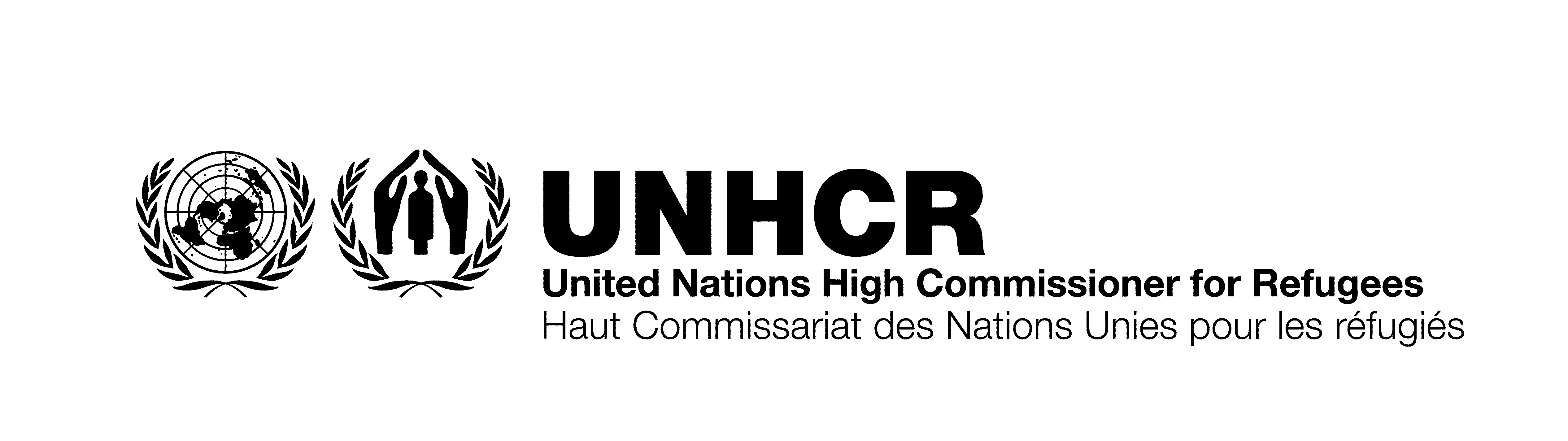 RFP No: 23-UNHCR-SDNELF-SUP-RFP-003The above dates are tentative and may vary from actual dates.Calendar of activitiesCalendar of activitiesCalendar of activitiesCalendar of activitiesS. #Action DescriptionDateDateS. #Action DescriptionFromTo1Tender available to vendors 9 February 20237 March 20233Closing date for Queries 1 March 20234Closing date for submissions 7 March 20235Bid Opening and Evaluation8 March 202315 March 20236Recommendation and Approval of contract16 March 202323 March 20237Issuance of Purchase Order26 March 2023